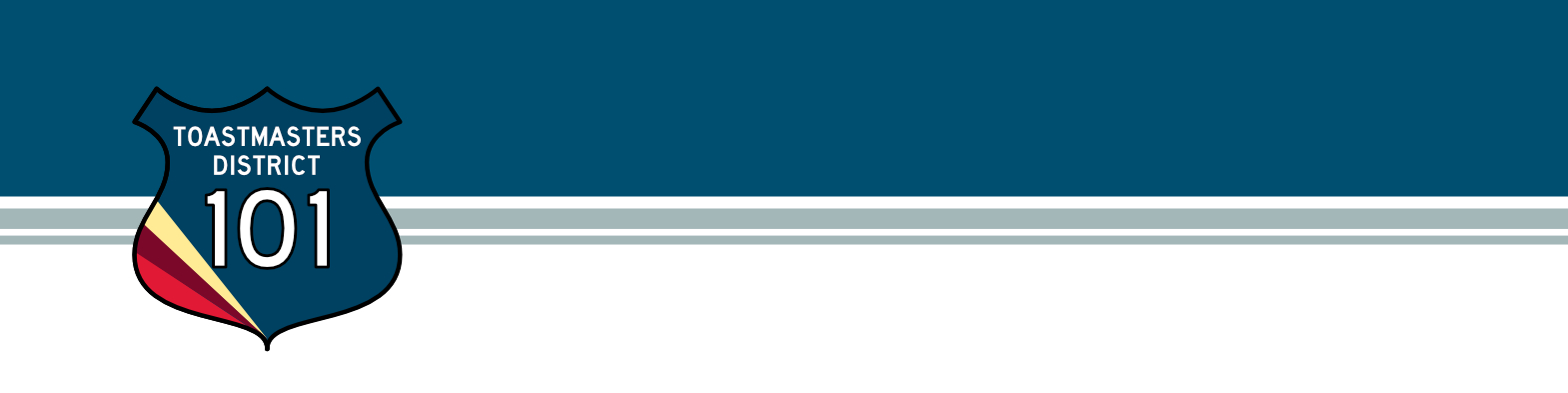 Division Director of the Year This form contains a suggested checklist system that the district may use in selecting a Division Director of the Year. This award recognizes a Division Director whose dedication, commitment, and Division team significantly contributed towards achieving the district mission.  Several activities and accomplishments are categorically listed. For each category, check all the activities and accomplishments which apply to the candidate. Where indicated, enter the number, frequency, or percentage of the accomplishment. Please feel free to modify this form to include any achievements not listed. Distinguished Division Achievements __ Distinguished Division__ Select Distinguished Division__ President’s Distinguished DivisionMembership Building and Retention __ Conducted training to promote retention (e.g., quality club meetings, etc.) __ Organized division membership campaign __ Membership increased in division  (% increase)Club Extension __ Number of newly established club(s) __ Number of Club sponsor(s) from division __ Club mentor(s) from division __ Number of Club coach(es) from division __ Division participation in demo meeting(s) __ Division participation in charter presentation(s) Division Club Performance – Distinguished Club Program __ % Distinguished clubs in division __ % Select distinguished clubs in division __ % President’s distinguished clubs in division Education and Training __ % Club officers trained in July-August __ % Club officers trained in December-February __ Number of Club Officer Training(s) hosted__ Number of special educational District event(s) hosted by Division__ Conducted other training for club/area/division/district officers__ Inter-club events/exchanges in division Leadership, Commitment and Support __ Attended Division Director training __ Attended other district training__ Number of area council meetings held __ Area representation at division council meetings __ Number of DEC meetings attended __ % Areas competing in division/district speech contests __ % Club representation at (or proxy submitted for) district council meeting Public Relations __ Number of Division newsletters __ Number of appearance(s) outside the organization as a representative of Toastmasters __ Number of publication(s) that Division or division club had on non-Toastmasters sites__ Number of publication(s) that Division or division club had in a newspaper/magazine__ Number of Division Toastmaster(s) participating in speakers bureau __ Number of appearance(s) on radio (or podcasts)__ Number of appearance(s) that Division or division club had on television Please share in 100 words or less why you believe this candidate should earn Division Director of the year award.